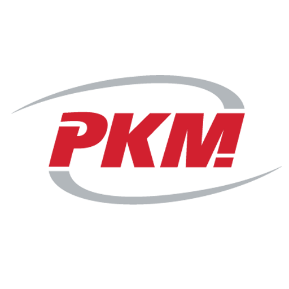 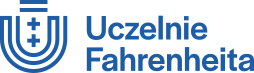 FORMULARZ ZGŁOSZENIOWY DO II ETAPU KONKURSU KOLEJ NA POŁUDNIE 							      .…………………………………………						                             Podpis osoby zatwierdzającej zgłoszenie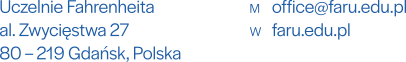  Imię i nazwisko:Uczelnia:Wydział, kierunek i rok studiów:Nr telefonu:e-mail:Rola w zespole (lider, członek zespołu):                                                            PodpisImię i nazwisko:Uczelnia:Wydział, kierunek i rok studiów:Nr telefonu:e-mail:Rola w zespole (lider, członek zespołu):                                                            PodpisImię i nazwisko:Uczelnia:Wydział, kierunek i rok studiów:Nr telefonu:e-mail:Rola w zespole (lider, członek zespołu):                                                            PodpisImię i nazwisko:Uczelnia:Wydział, kierunek i rok studiów:Nr telefonu:e-mail:Rola w zespole (lider, członek zespołu):                                                            PodpisImię i nazwisko:Uczelnia:Wydział, kierunek i rok studiów:Nr telefonu:e-mail:Rola w zespole (lider, członek zespołu):                                                            PodpisUwagi: